華調理製菓専門学校で出前授業を行いました去る6月29日（木）、7月5日（水）、華調理製菓専門学校において出前授業を行いました。時　間　6月29日：13時10分～14時40分／7月5日：10時40分～12時10分　対　象　調理ベーシック科（1年生25名）／パティシエテクニカル科（2年生32名）講　師　台東支部会員　松本亜希子氏、堀内和代氏　／　松澤晋平氏、横手文彦氏内　容　「働くことと社会保険」　　　　　　働くこととは、社会保険・労働保険とは、働くときの姿勢　など90分　2018年初めて依頼を受けてから今年で7度目の開催となりました。コロナ禍でも自粛をしなかった数少ない支部活動でもあります。各日の授業の前半は、松本氏・松澤氏が『働くこと』について、後半は堀内氏・横手氏が『社会保険』についてを担当しました。『働くこと』のパートでは、労働契約とは何か？から説明し、労働条件明示、労働時間、年次有給休暇の決まり、就業規則の位置づけについて話しました。『社会保険』のパートでは、産休、育休制度のしくみや休業中に所得補償としてもらえる給付、ハラスメント、ブラック企業のことなど働く場面で知っておいてほしいことについて話しました。特にハラスメントは、パワハラ、逆パワハラ、パタハラそれぞれの例あげ、これはアウトかセーフかを一緒に考えてもらいました。最後に、「困ったときは一人で悩まず、早めに先生や専門家などに相談して下さい。働く人を守る法律がある一方、働く人が守るルールもあるので自覚をもって夢を実現させて下さい。」と、これから社会人になる生徒さんへのエールで締めくくりました。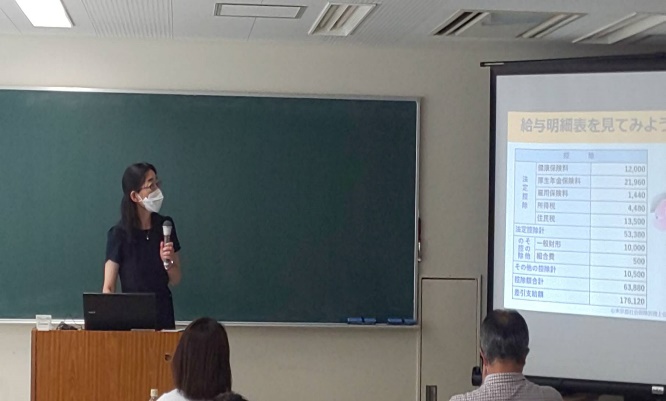 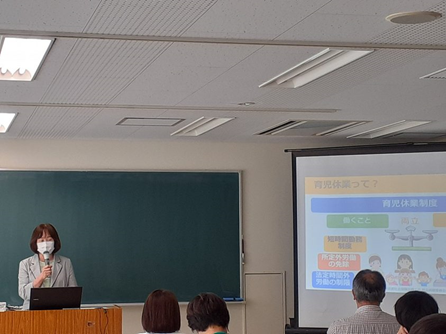 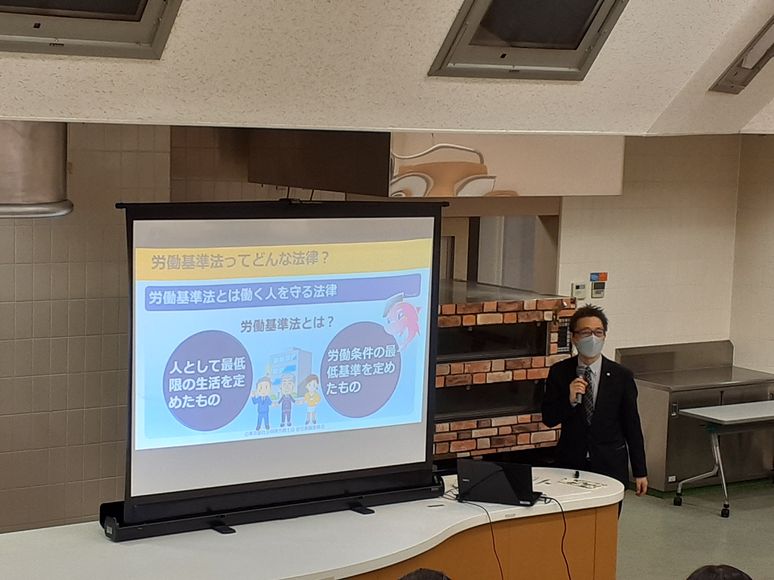 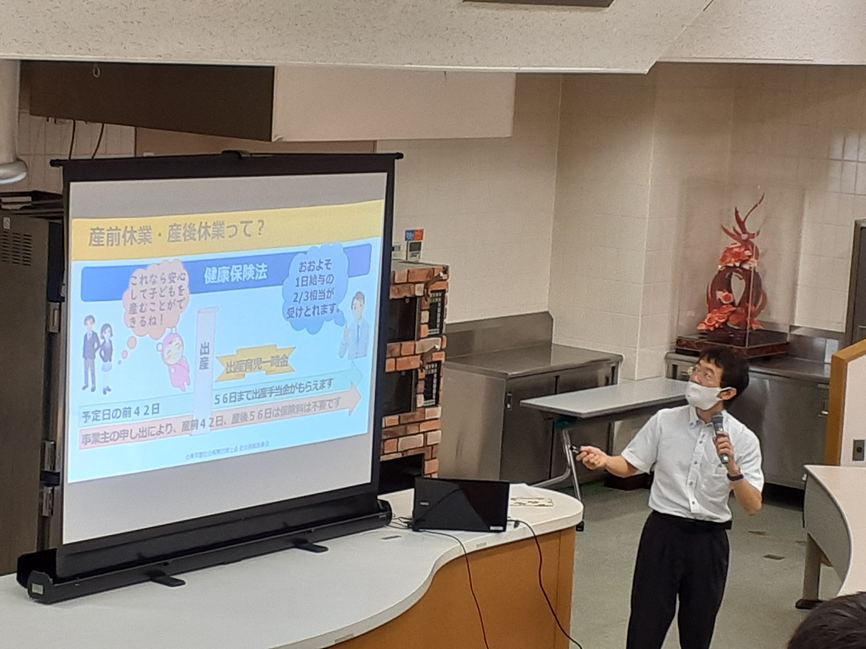 